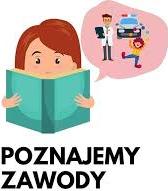 Propozycje działań i aktywności w domu dla dzieci  
z grupy IVTemat tygodnia: Wybrać zawód– trudna sprawa, dla nas jeszcze to zabawaponiedzialek: 11.05.2020r.Temat dnia:  Kim będę?.Przewidywane osiągnięcia dziecka:sprawnie pokonuje tor przeszkód, chętnie opowiada o pracy swoich rodziców, z zainteresowaniem słucha opowiadania, ma szacunek dla ludzi wykonujących niebezpieczne zawody, mówi, kim chciałby zostać w przyszłości, uzasadnia wybór przyszłego zawodu, porządkuje wiedzę na temat różnych zawodów, odgaduje nazwę zawodu na podstawie charakterystycznego ubioru i narzędzi, rozwija ogólną sprawność i zwinność, ćwiczy spostrzegawczość, doskonali sprawność ręki,naśladuje ruchem i gestem gaszenie pożaru, opatrywanie ran.Proponowane zajęcia dla dzieci„Tor przeszkód dla ratownika” – zabawa ruchowa rodzic ustawia tor przeszkód . Dziecko na znak rodzica (np. klaśnięcie w dłonie) rozpoczyna wyścig:– przechodzi po ławeczce, zachowując równowagę,– czołga się na wyznaczonej trasie, opierając się na łokciach,– rzuca woreczkami do obręczy,– przeskakuje obunóż przez skakankę z jednej strony na drugą. „Zawody naszych rodziców” – swobodne wypowiedzi dzieci, rysowanie portretów rodziców. Rodzic zachęca dziecko do obejrzenia zgromadzonych wcześniej przedmiotów i podania nazw zawodów, które im się kojarzą z tymi przedmiotami (np. biały fartuch i stetoskop – lekarz, centymetr krawiecki, igły, nici, naparstek; nożyczki, pilniczek, lakiery do paznokci itp.). Rodzic prosi, aby dziecko opowiedziało 
o zawodach swoich rodziców, kogoś z rodziny, znajomych. Dziecko opowiada, czym się zajmują rodzice, dziadkowie oceniając przydatność ich pracy dla innych ludzi. Później rysuje portrety mamy i taty, starając się wskazać zawód portretowanej osoby za pomocą odpowiedniego stroju i akcesoriów. „A ja będę . . .” – wysłuchanie opowiadania (dowolne opowiadanie według pomysłu rodzica), rozmowa kierowana pytaniami rodzica. Przykładowe pytania i polecenia:– Kto przyszedł do przedszkola, aby opowiedzieć o swojej pracy? – Jaki zawód wykonywał tata Antosia?– Kim Kajtek chciałby zostać w przyszłości? Dlaczego? – Poproś mamę lub tatę, żeby opowiedzieli Ci o swojej pracy. Zapytaj ich, gdzie pracują i co robią.– Kim chcesz zostać, gdy dorośniesz?Po zakończeniu rozmowy dziecko przedstawia swoje plany na przyszłość . Próbuje uzasadnić wybór zawodu, który chciałoby kiedyś wykonywać, np . weterynarz – pomaga zwierzętom . Zastanawia się również, czy wszystkie zawody są potrzebne, a jeśli tak, to dlaczego.„Różne zawody” – oglądanie ilustracji, odgadywanie nazw zawodów wykonywanych przez osoby przedstawione na obrazkach. Dziecko wykonuje polecenia odnoszące się do ilustracji: Popatrz na obrazek. W każdym oknie dzieje się coś innego. Co robią przedstawione tam osoby?. Rodzic wybiera jeden obrazek, zadaniem dziecka będzie  wyrażenie ruchem i gestem czynności charakterystycznych dla zawodu osoby przedstawionej na jednym z obrazków. Następnie dziecko wyznacza obrazek dla rodzica. Po zakończonej zabawie dziecko wspólnie z rodzicem zastanawiają się, w jaki sposób zdobywa się zawód.Zawody https://www.youtube.com/watch?v=zYkJUgCDdyc  (Powyższe   rysunki można również wydrukować 2 razy, wyciąć i zagrać w „Piotrusia” lub „Memory”).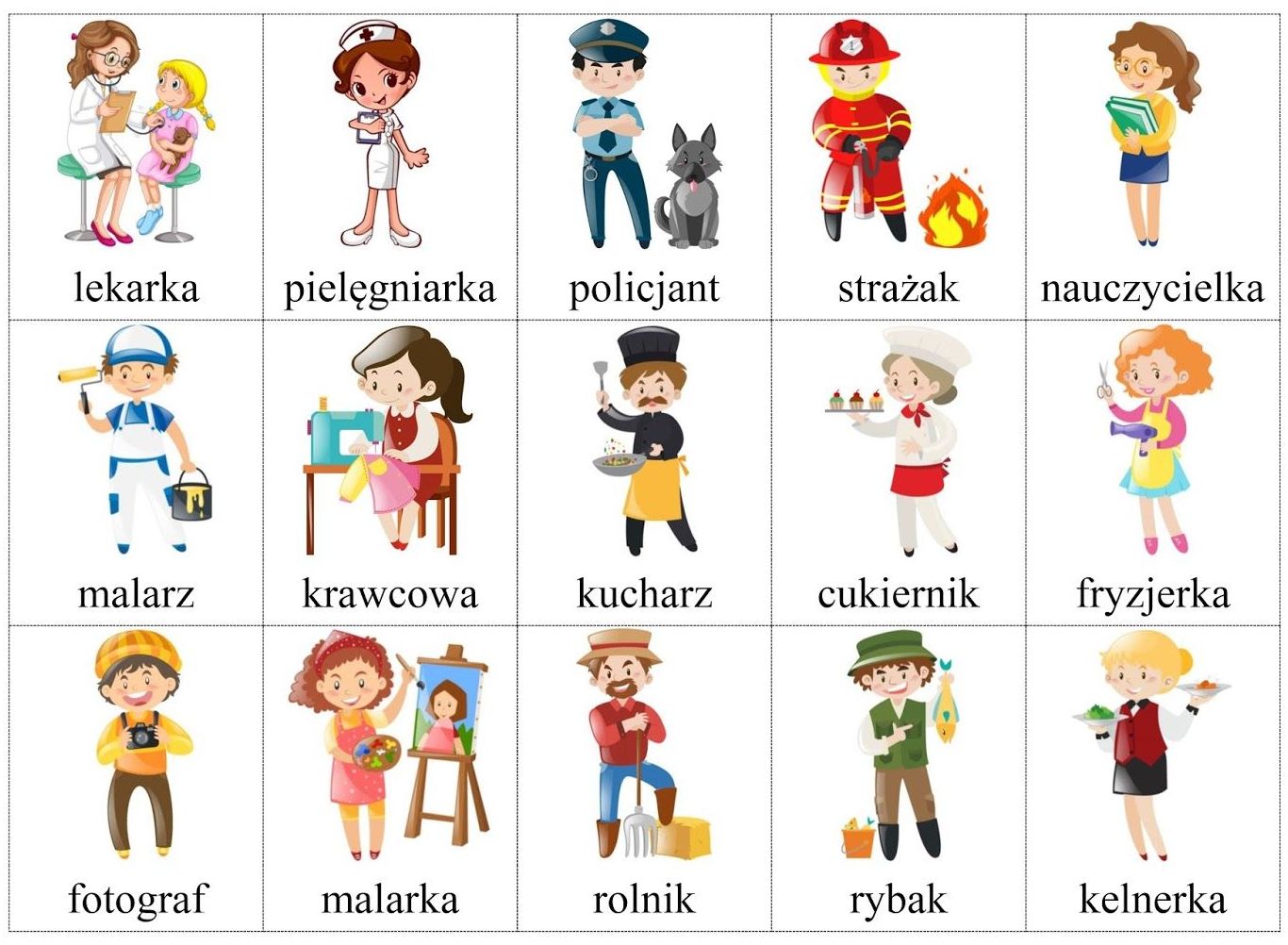 „Trening czyni mistrza” – zabawa ożywiająca. Rodzic zachęca do uczestnictwa 
w zabawie, dzięki której dziecko stanie się sprawniejsze. Przypomina, że bez względu na wykonywany zawód każdy powinien dbać o swoje ciało i regularnie ćwiczyć. Dziecko swobodnie maszeruje po sali, podczas gdy rodzic rozkłada szarfy w dwóch kolorach (mogą to być kolorowe sznurki, obręcze z papieru itp.). Na umówiony sygnał (np . gra na bębenku) dziecko zatrzymuje się i bierze jedną szarfę. Uczestnicy zabawy muszą jak najszybciej włożyć koniec szarfy za spodenki i poruszać się po pokoju zgodnie z rytmem wybijanym przez rodzica. Następnie na znak rodzica (np. gra na tamburynie) dziecko umieszcza szarfę pod chorągiewką w tym samym kolorze.„Na pomoc!” – zabawa ruchowa. Rodzic wyjaśnia dziecku, że w tej zabawie będą ratownikami, od których zależy zdrowie i bezpieczeństwo drugiego człowieka. Swobodny spacer po pokoju, a po usłyszeniu hasła naśladowanie osób niosących pomoc: – Złodziej! – szybki bieg po obwodzie koła, naśladowanie pościgu za złodziejem,– Pożar! – naśladowanie gaszenia pożaru wężem gaśniczym,– Wypadek! – naśladowanie opatrywania ran lub odgłosu karetki pogotowia ratunkowego. Rodzic zmienia kolejność haseł, a grą na tamburynie wyznacza czas wykonywania poszczególnych działań. Można zamienić rolę.Zachęcamy również do dzielenia się fotografiami ze zdalnej pracy w „Domowym Przedszkolu” – zdjęcia znajdują się na stronie internetowej w zakładce o tym samym tytule Dodatkowe materiały do pracy z dzieckiem znajdują się poniżej. Karty można wykorzystać  na kilka sposobów:Wyciąć i połączyć ze sobą we właściwe pary.Zagrać w „Domino”.Wydrukować 2 razy i zagrać  w „Memory”.Losować poszczególne obrazki i zagrać w „Kalambury” bądź inne zabawy dramowe.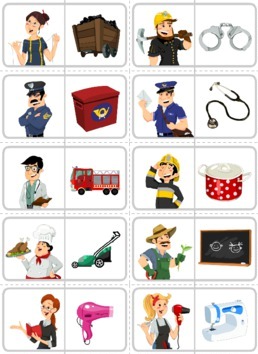 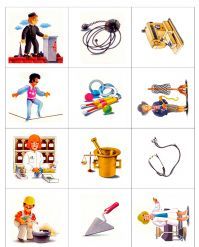 